МБОУ «Судинсккая СОШ»Зомарева Ангелина ГригорьевнаУчитель русского языка и литературыМнемотехника — один из вспомогательных приемов обучения русскому языку, поддерживающих интерес к предмету(Приём, позволяющий обучающимся быстро запомнить то или иное правило)Суда – 2015Для учащихся грамматика русская есть наука трудная, тяжелая, внушающая страх и отвращение… Между тем должно быть совсем наоборот,потому что изучение грамматики в приложении к родному языку, естественно, очень легко.Белинский В. Г.Не секрет, что изучение русского языка, как и полтора века назад, не вызывает у большинства учащихся интереса. Множество громоздких правил, большое количество исключений, немалая доля речеупотреблений, которые не поддаются обобщению (список можно продолжить) – все это негативно сказывается на изучении предмета, внушая и по сей день «страх и отвращение», а как результат - ухудшение грамотности у «среднестатистического ученика». В свое время Л. Н. Толстой в своей Яснополянской школе вообще отказался от преподавания грамматики, причина известна: он не смог заинтересовать ею детей. И в наше время проблема заинтересованности предметом является актуальной, злободневной, она активно изучается и еще остро нуждается в исследованиях. Теоретическая часть мнемоники русского языка целенаправленно не изучалась. Встречаются в журналах небольшие статьи, но они дают отрывочные, неполные, а иногда противоречивые представления, подчас занимательный материал выдается за мнемонический.
Выбор именно этой темы аргументирую следующими причинами:Нельзя объять необъятное, т. е. глубоко, детально исследовать все приемы объяснения нового материала и все средства развития интересаНаличие слабых классов способствовало тому, чтобы искать приемы объяснения нового материала на низшем, более доступном уровне. В сильных классах тоже есть слабые ученики, и разноуровневое обучение просто необходимо.Данный вопрос еще нуждается в глубоком, серьезном исследовании, поскольку недостаточно исследован учеными, методистами, учителями.Мой доклад вносит существенные дополнения в тему мнемонических приемов русского языка. Здесь важно подчеркнуть теснейшую связь мнемоприема и интереса к уроку, ибо внутренние резервы мнемотехники уникальны, богаты, разнообразны (это и смена деятельности, и эмоциональный подъем, и колоритная образность, и яркая ассоциативность, и доступность, и простота и пр.). Зерно успеха заключено в том, что мнемонический прием не оставляет школьников безучастными, равнодушными, другими словами, делает заинтересованными. Ведь хорошо известно, знания, усвоенные без интереса, не становятся активным достоянием человека, а ложатся мертвым, застывшим грузом, не пригодным к применению.
В своем докладе я бы выделила три главных момента:1. Обоснование необходимости мнемоматериала на уроках русского языка 5- 11 классов с точки зрения предметно – методических, возрастных, психологических, физиологических особенностей. Не менее важна практическая часть - готовые авторские Приложения, которыми можно пользоваться на уроках, при индивидуальной работе со слабыми учениками, при подготовке к ОГЭ и ЕГЭ. Как гласит пословица: «Лучше один раз увидеть, чем сто раз услышать» (Смотри Приложения).2. Авторские мнемонические разработки с комментариями (я считаю, что без практических мнемонаработок данный доклад оскудеет, потеряет целостность).3. Требования к написанию мнемоприема, классификацияЯ уверена, что мнемотехника способна не только вызвать у ребят интерес, но и своими «неправильными», «ненаучными», «нелегальными», упрощенными способами подачи нового материала «на пальцах», непроизвольно, исподволь заставляет школьников понимать суть правила и, как следствие, облегчает применение его на практике. Разумеется, мнемотехника не решает всех задач, относящихся к теме обучения и к теме развития интереса к предмету (мнемоника лишь отчасти борется с этими проблемами). Ведь уникальных рецептов для всех и каждого, как известно, не существует.Классификация приемов мнемотехники 1) Буквенно-звуковая мнемоника (Наличие одинаковых букв и звуков, дозволительно и неполное, частичное сходство). 2) Рифмовки. Общность ударений. 3) Отнесенность к одному словообразовательному типу. 4) Сказки – ассоциации. 5) Схематично – рисуночная мнемоника.6) «Материальная», «пальчиковая» мнемотехника Покажем на примерах отличие вышеперечисленных групп.				Буквенно – звуковая мнемоника Интересным примером первой группы – наличие одинаковых букв и звуков – может служить мнемоприем из нового учебника под редакцией М.В.Панова. Мы сами порой путаем глаголы одеть – надеть, не говоря об учениках. «Запомним: одеваем Надежду – надеваем одежду», т.е. одевать кого – то, а на себя надевать.  Любопытный способ проверки е – и в корнях с чередованием предлагают авторы известной книги «Секреты орфографии». Орфограмма с девчачьими именами помогает увидеть сочетание ира (и по аналогии ила, ига, има, иста), вынуждает охватывать все орфографическое поле, связать в одном действии и средство проверки – суффикс и результат проверки – и.Занятное мнемоническое объяснение мы находим в газете «Русский язык». Название – «Не чавкать!». Автор пишет: «А вот совет старшеклассницы прямо принять было невозможно. Она оказалась свидетелем того, как я бьюсь на дополнительных занятиях с нашим вечным чувствовать и участвовать, снова напоминаю про часть…Успех был сомнительный, во всяком случае частичный. И тогда ученица сказала: «А нас учительница просто учила: «Кто чавкает, тот свинья!» Неприятная фраза, но бывают тяжелые случаи, когда все средства хороши. И тогда я говорю: «Мне одна ученица даже так один раз сказала: кто чавкает…».  Наверное, все учителя – практики пользуются при изучении совершенного и несовершенного вида глагола маленьким, но очень действенным мнемоприемом: если в вопросе есть буква с (что сделать?), то глагол совершенного вида. Отсутствие в вопросе с указывает на то, что глагол несовершенного вида.Рифмовки. Общность ударенийКак известно, для рифмовок важны ритм и рифма. Рифмовки хорошо справляются с функцией запоминания ударений в словах: Надеваю шо'рты, чтобы кушать то'рты.  Нефтепрово'д сломал бегемо'т.Одним из широко известных примеров рифмованных строчек может служить ритмизация глаголов – исключений из 1 спряжения:Гнать, держать, смотреть и видеть, 
Слышать, дышать и ненавидеть.
И обидеть, и терпеть, и зависеть, и вертеть.
Вы запомните, друзья, их на е писать нельзя.
Это исключение из первого спряжения.В журнале «Русский язык в школе» (№6, 1996 г.) предлагают другой вариант этой рифмовки:Гнать, держать, дышать, смотреть,Видеть, слышать и вертеть.А еще терпеть, обидетьИ зависеть, ненавидеть.В этом же номере есть интересные рифмовки, которые легко запоминаются. Мы знаем: родительный падеж множественного числа существительных вызывает у ребят, как правило, огромные сложности, а предложенные мнеморифмовки значительно упрощают усвоение материала.****************Уважают человека у туркмен, татар, узбеков,У таджиков и армян, у монголов и цыган,У якутов и тунгусов, у башкир и белорусов,У киргизов и грузин, у бурят и осетин.******************В детской сказке колобок по траве катится могБез ботинок, без сапог, без носок и без чулок.******************Шесть гектаров апельсинов, яблок, груш и мандаринов,Баклажанов – грядок пять, помидоров – не собрать.Интересная рифмовка придумана для запоминания корней –зар -, -зор-:Заря, зарница, озаренный, озарять –По слову зарево я буду проверять.Различного рода рифмовки печатает газета «Русский язык» в своей рубрике «Полезные мелочи». Вот один из примеров:Не кто иной, как…Не что иное, как…Не раздельно пишет всяк,Если дальше – слово как. Отнесенность к одному словообразовательному типу     Сюда мы можем отнести всем известное «правило окна». Известно, что наречия, образованные с помощью приставок из-,до- ,с- и в-, на-, за- «проверяют» с помощью падежных форм слова окно с такими же предлогами. Оканчиваются и те и другие на одни и те же буквы. В основу ассоциации мнемоприема легло научное обоснование. Из истории языка известно, что когда - то краткие прилагательные склонялись так же, как слова среднего рода. И в суффиксах наречий, образованных от кратких прилагательных с помощью из-, до-, с-, в-, на-, за-, по- пишется тот же гласный, что и в падежном окончании слова окно. (Хотя вместо данного существительного можно использовать любое существительное среднего рода, например, сено, небо, решето и пр.). Данный мнемоприем мы считаем уже своего рода классикой, прочно закрепившейся в методике преподавания. Сказки – ассоциации Следующая группа – сказочные правила с элементами мнемоники. Казалось бы: в последнее время нет недостатка в литературе такого рода. Всевозможные сказки, шуточные мини – рассказы, фантастические истории и пр. более десятка лет широко тиражируются, занимая определенную нишу в методике русского языка. Да, литература такого рода «наводнила» наши издания, подчас качество материала вызывает сомнение. Разного рода лингвистических сказок в избытке, но зачастую в них нет и элемента мнемоники. По этой причине мы вынесли в название группы слово «ассоциации». Относящиеся к этой группе мини – сказки должны крепкими канатиками образов, ассоциаций крепиться к правилу, при этом сюжет, кульминация, развязка не так важны. Говоря об этой группе приемов, можно вспомнить известного польского педагога Януша Корчака. Известно, что когда он учил грамматике детей варшавской бедноты, он рассказывал им сказки. Так в одной из них повествуется о том, что когда – то очень давно все слова были свалены в одну кучу, где ничего нельзя было разобрать. Но прошла Грамматика и разложила все по ящикам: в один – все существительные, в другой – все прилагательные, в третий – все глаголы. В другой сказке, посвященной местоимениям, Корчак рассказал о малыше кто – слове, помогающем спросить о любом человеке на свете. Многие учителя охотно используют для оживления уроков русского языка замечательные сказки писателя Феликса Кривина. Многие его сказки только занимательного характера, но есть сказки с элементами мнемотехники. Одна из них – это сказка «Сила любви», способствующая запоминанию темы 5 –го класса «Написание не с глаголами». Проверено уже ни одним уроком: равнодушных не бывает, интерес повышается необычайно. Вот эта сказка. 				Сила любви Гордую и упрямую Частицу не полюбил благородный Глагол. Трудной и печальной была эта любовь. Он говорил: «Люблю», а она ему «Не люблю». Он признавался: «Верю», а она ему: «Не верю». Частица не никогда не подходила близко к Глаголу и писалась от него отдельно. Однако Глагол был постоянным в своих чувствах. Вот однажды не и говорит ему: «Я отвечу тебе взаимностью, если докажешь, что жить без меня не можешь». Вздохнул Глагол печально и отправился скитаться по словарям да учебникам. Когда же он возвратился к своей любимой, она, как обычно, отскочила от него с криком: «Негодую! Ненавижу!» И вдруг замерла от неожиданности, оказавшись в объятьях Глагола. Так Глагол доказал, что в некоторых случаях не только он, Но и сама Частица не жить друг без друга не могут. Словесникам хорошо известно, какие трудности вызывает орфограмма «не с причастиями». Даже если поиск зависимого слова отработан хорошо, то определение результата (слитно – раздельно) не всегда верно. На этапе объяснения нового можно проиллюстрировать правило: «Его Величество причастие изо всех сил рвется к частице не, но слуги (зависимые слова и главный вельможа – союз а) за царскую мантию оттягивают его от любимой частицы». Не вызывает сомнений факт: грамматическое понятие, прощупанное не только через логическое мышление, но и через воображение, фантазию, усваивается более прочно.Но основная масса «сказочного материала» не всегда удовлетворяет требованиям урока при работе в среднем звене. Во – первых, большая часть сказок носит не ассоциативный, а занимательный характер, т.е их нельзя отнести к мнемотехнике. Во – вторых, мнемонические сказки чаще всего адресованы дошкольникам, младшим школьникам и учащимся пятых классов. В – третьих, многие грамматические сказки большие по объему, в них много персонажей и «размытые» ассоциации. При написании собственных сказок мы пытаемся учитывать все эти «минусы».  Сказки – ассоциации и схематично – рисуночную мнемонику можно назвать внутренней наглядностью. Б.А.Глухов и А.Н.Щукин так характеризуют это понятие: внутренняя наглядность – «вид наглядности, основанный на деятельности памяти и воображения».Схематично – рисуночная мнемоника Схемы, таблицы, различные модели алгоритмов – все это эффективно для ребят с логическим типом мышления, а для школьников с наглядно – образным мышлением восприятие таких моделей подчас чрезвычайно сложны. Поэтому схематично – рисуночная мнемотехника – это альтернатива.А.Б.Панина при изучении темы «Гласные о и е после шипящих и ц в суффиксах и окончаниях существительных и прилагательных» предлагает использовать сказочный домик, давая при этом следующий инструктаж: « Крыша – это суффикс. Основание, стены дома – графическое обозначение окончания. Соедини эти две фигуры – и домик готов
 Мы с ребятами при изучении мягкого знака в начальной форме числительных от пяти до девятисот составляем свою схему.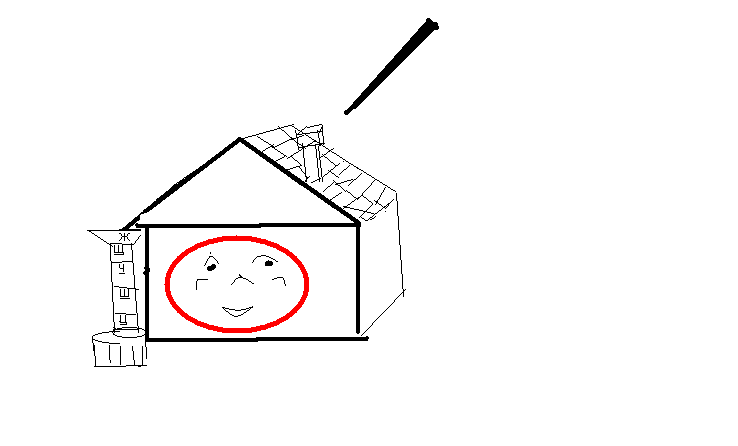 -------------------    -ь	------------     -ь    ----------------5-20,30	50-900«Материальная», «пальчиковая» мнемотехника Если правило мы можем «подержать» в руках, «пощупать» его, «попробовать на зуб», то речь идет о «пальчиковой» мнемотехнике. Например, мнемоприем, ставший уже давно классикой, позволяющий запомнить исключения из правила н и нн в суффиксах прилагательных. Надо «пощупать окно»: деревянную раму, стеклянные части, оловянные ручки. А если ребят попросить понаблюдать за макушками деревьев (они, как правило, всегда качаются), то можно говорить о четвертом исключении слове – ветреный. Антонина Борисовна Панина, наша землячка из Якшур – Бодьинской гимназии, предлагает «подержать в своей руке правило» «Разделительный твердый знак после приставок ». Суть этого мнемоприема в следующем. Сначала рисуем большой печатный твердый знак.Ъ	Затем рисуем пунктирную линию.Сгибаем по пунктирной линии.¬- первая половина до сгиба – графическое обозначение приставки. Хорошим наглядным мнемоприемом при изучении написания отрицательных местоимений является гармошка из бумаги. Если гармошка сжата, то не (ни) и местоимение пишется в одно слово, когда гармошка растянута, то частица, предлог и местоимение пишется в три слова.  Говоря о классификации приемов мнемотехники, следует понимать, что это деление на группы условно. Конечно, есть мнемоприемы хорошо вписывающиеся в границы той или иной группы, но иногда в одном мнемоприеме содержаться элементы нескольких групп. Требования к мнемотехническому приему Мы должны четко осознавать, что применять мнемотехнику ученики будут только в том случае, если она эмоционально заряжена, легко запоминается, легко воспринимается и  вспоминается. Естественно, при работе над созданием мнемоприема мы придерживаемся определенных требований. У каждой из предложенных шести групп есть свои особенности, особенно у рифмовок, но есть и общие принципы: 1  Небольшой объем, предельная лаконичность, лапидарность, отсутствие ненужных, второстепенных деталей. 2  Максимальная эмоциональность, образность, ассоциативность, единство которых должно вызывать интерес, позитивный настрой, положительные эмоции, потрясая воображение. 3  Особый настрой класса и учителя, т. е. хороший психологический климат. Должны быть условия эмоционального благополучия, доброжелательного отношения к классу (не допустимы окрики, взвинченность учителя). Мнемоприем должен быть озвучен эмоционально, пробуждая работу внутренней наглядности.  4  Мнемоническое правило должно представлять собой краткий, четкий алгоритм проверки орфограммы. Ариаднина нить мнемоприема не является высокой прозой или поэзией, ее суть – удержать правило в памяти. Иначе говоря, «костяк» мнемоприема – это простота запоминания, удобность, надежность в применении. Обладай он такими качествами – отпадает необходимость навязывать правило ученику волевыми усилиями. Никто не хочет учиться плохо – другое дело – не у всех получается хорошо. Кто же откажется воспользоваться услугами мнемоники, если она кратчайшим путем приведет к правильному решению. Можно сказать о мнемотехнике рифмовкой:Должна быть она образна,В памяти живучая,Чтоб хватала за душуСуперприставучаяАссоциации зацепкаДолжна держаться очень крепко.Несколько слов о мнемонических рифмовках. Коротенькие рифмовки запоминаются сразу, а вот рифмовки подлиней надо заучивать. Словесники, настроенные пессимистично, могут возразить: « Вот это разгрузочка, надо учить еще рифмы. Стоит ли шкурка выделки?» Мы считаем, что рифмовка оправдывает свое назначение. Это мнение основано на результатах уроков, где альтернативно школьникам предлагались рифмовки. Например, ученикам предлагалась на выбор: учить глаголы – исключения из 1 спряжения по учебнику или выучить рифмовку. Только 3 человека готовили глаголы по книге, а остальные предпочли рифмовку.ъ или ьЭти знаки – буквы две –Верно служат при письме:Съезд, съедобный, сыновья,Объявление, семья –Им почет и уваженьеЗа примерное служенье.Вот, как видишь, не пустякВ алфавите каждый знак.Перед е, ё, и, ю, яЯ в словах стою друзья,Здесь моя семья, жильё –Перед Я, Ю, Е, И, Ё.Удвоенные согласныеС двойной согласной непременноПишут: класс, шоссе, антенна,Килограмм, суббота, ванна,Римма, Эмма, Инна, Анна,Элла, Нонна, ванна, класс,Ссора, теннис и рассказ,Миллион, шоссе, программа,Грипп, аллея, телеграмма.Мы слова такие слышимИ с двойной согласной пишем.О-Ё после шипящихШорох чопорный трущобы шов крыжовник и обжорыШорох — в крыжовнике, шов — в капюшонеДевчонка в рубашонкеРаздельно- через дефисто, либо, нибудь — дефис не позабудь.Кое, либо, то, нибудь — дефис ставить не забудь, а частицы бы, ли, же — разделяй давай ужеБыли же (бы, ли, же) мечты, сомнения и утверждения, что сомнения рассеются, а мечты осуществятсяНепроизносимые согласныеНе чудесно, не прекрасно, а ужасно и опасно букву т писать напрасноЧередование гласных в корняхСобирать, стирать, задира -Повнимательней гляди:Если в слове имя Ира,Значит, в корне буква и.Если после корня — а,В корне будет и всегда.Вот пример, запоминай:Ноги вытер? — Вытирай!Мошенник у труженика одну н украл!ПредлогиЕсли «й» закрался в слог,То тогда мы пишем «об».Если гласный пред тобой,Пишем «о» само — собой.Перед гласным пишут «об»,Об этом знаю точно.А перед согласным пишут «о»,Скажу вам даже ночью.УдарениеФено́мен звони́т по среда́м,Приня́в догово́р по года́м,Он о́тдал экспе́ртам эско́ртаХода́тайство аэропо́рта.Как у нашей МарфыЕсть в полоску ша́рфы!Срубили ель, сорвали щаве́ль.Долго ели то́рты -Не налезли шо́рты!Звони́т звонарь,Звоня́т в звонок,Чтоб ты запомнить верно смог.ИсключенияУж замуж невтерпёж — мнемофраза для запоминания наречий без ьЦыган на цыпочках цыплёнку цыкнул: «Цыц» — мнемофраза для запоминания слов с ы после цоловянный, деревянный и стеклянный — «в школьном окне» (стеклянное стекло, деревянная рама и оловянный шпингалет)У девчонки чужой парчовый башмачок — нехорошо. Бережёт перчёную тушёнку на ночёвку — мнемофразы для облегчения запоминания, в каких случаях под ударением после шипящих пишется О и Ё.Надеваю одежду, одеваю — Надежду — для запоминания употребления «одевать» и «надевать».Горению творца поклоняйся — для запоминания употребления корней «гар»-«гор», «твар»-«твор» и «клан»-«клон».Автомотовелофототелерадиомонтёр — все эти приставки пишутся слитно.Не чудесно, не прекрасно, а ужасно и опасно букву «Т» писать напрасно в словах «вкусный, интересный» — В этой фразе собраны 7 слов, где не пишется «Т» между «С и Н».Психиатр и педиатр пошли в театр.«Ростовщик Ростислав поехал в город Ростов, чтобы заниматься разной отраслью. По дороге ему попались росток, переросток и мальчик-подросток» — Исключения на слова с корнем «рас», «росГлаголыИсключения второго спряжения1) Гнать, держать, дышать, зависеть, видеть, слышать и обидеть, а ещё вертеть, смотреть, ненавидеть и терпеть.2) Гнать, дышать, держать, зависеть,видеть, слышать и вертеть,и смотреть, и ненавидеть,и обидеть, и терпеть.3) «Гнать, держать, смотреть и видеть,Дышать, слышать, ненавидетьИ обидеть, и терпеть,И зависеть и вертеть.Вы запомните, друзья.Их на -Е спрягать нельзя.»4) Ко второму же спряженьюОтнесём мы, без сомненья,Все глаголы, что на -ить,Исключения: брить, стелить.И ещё: смотреть, обидеть,Слышать, видеть, ненавидеть,Гнать, дышать, держать, вертетьИ зависеть и терпетьДревние римляне считали, что корень учения горек. Но когда учитель призывает в союзники интерес, корень учения меняет вкус и вызывает вполне здоровый аппетит.Г.Е. Окулова.«Кто интересуется предметом, у того открыты глаза и уши», - говорил один немецкий педагог. Данная работа – это попытка «открыть» ребятам «глаза и уши» с помощью мнемотехники. Практическое, целенаправленное применение мнемонических приемов позволило трансформировать ее в систему приемов мнемотехники, сначала элементарную, а затем более совершенную. Общеизвестно, что в задачи учителя входит и развитие интереса, благодаря которому нейтральная, а подчас неинтересная информация преобразуется в личностно значимые знания, эмоционально окрашенные. Ориентировка на ассоциативные, образные связи ведет к более глубокой обработке материала урока и более продолжительному (очень часто непроизвольному) запоминанию. Благодаря преобразованию учебного материала в форму наглядного, зрительного образа или сопоставляя его с уже имеющимися знаниями по принципу ассоциаций, мнемотехника обеспечивает большую системность, сознательность усвоения новых знаний, вызывая интерес к уроку. Правило, «пропущенное» не только через логику, но и воображение, эмоции (внутренняя наглядность) удерживается в памяти прочнее, дольше. Мнемотехника выполняет вспомогательную функцию на уроке, но для некоторых учащихся ее роль гораздо серьезнее. Ориентация на индивидуальные и возрастные особенности школьников в процессе обучения, использование в работе с ними специальных приемов и способов, соответствующих их индивидуальным особенностям, является основой природосообразного обучения.Я убеждена: использование мнемотехники необходимо. Во-первых, теория мнемотехники реализована на практике и позволяет систематизировать первые удачные опыты; во-вторых, применение мнемоники необходимо с точки зрения психологических, возрастных, предметно-методических особенностей учащихся; в-третьих, предлагаемые автором мнемоматериал нашел живой отклик у учеников, способствовал развитию интереса к предмету, способствовал активизации их мышления, повышению успеваемости.Мнемонический материал помогает экономить время при повторении. Например, с 6 по 11 класс очень эффективно можно вспомнить материал фонетического разбора. Совершенно не обязательно вводить элемент мнемотехники в изучение всех разделов русского языка. Ее применение необходимо на «провальных» моментах обучения.  На наш взгляд, изложенный материал представляет огромный интерес для коррекционных классов, а также для учителей, работающих с детьми с запоздалым психическим развитием.Определение результативности опыта - неблагодарная задача для учителя, хотя бы потому, что и ученики, и коллеги по-разному могут относиться к приведенным выше разработкам. Найдутся и не приемлющие никаких нововведений.
Авторские мнемоприемыГлухие и звонкие согласные звуки. 5 – 11 класс. Использовать при фонетическом разборе. Уверена, всем известна фраза, способствующая запоминанию букв, соответсвующих глухим согласным русского языка. «Степка Фец, хочешь щец?»- это уже классика мнемотехники (возможны варианты: «Степка, хочешь шец?» «Фи!» или «Фока, хочешь поесть щец?) А вот фразы, где согласные буквы, соответствующие всегда звонким звукам, на мой взгляд, не совсем удачны. В газете «Русский язык» №12 за 2002 год предложен вариант: «Мы же не забываем друга». Но этот в этот мнемоприем не включена буква Й, соответствующая аналогичному звуку. Наш вариант: «Безногий выл: «Я даром жил». Фраза успешно справляется с возложенной задачей: запомнить буквы, соответствующие звонким согласным. Рифмовку лучше рассказывать с небольшим комментарием. Вспомните русскую народную сказку о богатыре, который 33 года пролежал на печке, так как его ноги не держали. Он с ногами (в прямом значении), да безногий (в переносном) вполне мог произнести эту фразу  Есть второй вариант: «Дружбан Мазай на Волге». Для большей эмоциональности На этих уроке «Звонкие и глухие звуки» было бы уместно вспомнить метод самонаблюдений. Когда школьники затыкают уши указательными пальцами и произносят парные звонкие и глухие, например, [б] - [п]. При образовании звонкого звука отчетливо слышен звон или дребезжание в ушах. Можно так же попросить ребят положить палец на гортань, при образовании звонкого характерно дрожание голосовых связок. Наглядные действия сработают по принципу: лучше один раз увидеть, чем сто раз услышать.Всегда твердые звуки В русском языке есть три звука, которые всегда твердые: [ж], [ш], [ц] Три варианта мнемоприемов призваны облегчить запоминание этих звуков. 1\Над [ц]ветами [ж]ук [ш]уршит, 
Знать он твердые велит. 2\В [ц]ирке [ж]ук и [ш]ут,
И тебя там ждут. 3\Данный вариант можно сочетать одновременно с физминуткой на уроке. Перед заучиванием можно рассказать смешную историю.  Вращая глазами, Петя следил за пчелой, летающей кругами у носа мальчика.-[Ж]ужжи[ш]ь?- спросил он у пчелы.-[Ц]ыц!- ответила она и ужалила Петю в нос. Когда дети проговаривают слово «жужжишь», они должны вращать глазами по часовой стрелке. «Цыц»,- говорят быстро, при этом касаются указательным пальцем кончика носа.Всегда мягкие звуки [Й'], [ч'], [щ'] – всегда мягкие.[Й']огурт, [ч']ай, [щ']ербет…
Слаще в мире нет.Можно запомнить по словоформе [ч']а[щ']е[й']Чащей, чащей ты иди,
Всегда мягких только три.Буквы Е, Ё, Я, Ю. Мы называем эти буквы разведчицами, так как в транскрипции они пользуются не своими, а чужими символами.ЕЁ Я лЮблю (а потом произносим только гласные) Её я ю Пары согласны по глухости – твердости Как известно, в русском языке 6 пар согласных звуков, если не учитывать мягкость –твердость. Чтобы их все вспомнить - надо знать алфавит. Первые шесть согласных букв алфавита, соответствующие звонким согласным, помогут ребятам вспомнить все пары согласных по глухости – звонкости.             Б                    В                   Г                   Д                              Ж                            З[б]- [п]          [в]- [ф]           [г]-[к]           [д]-[т]               [ж]-[ш]                  [з]- [с] Орфоэпия. 5 – 6 классНадеваю шо'рты,Чтобы кушать то'рты.Коль будильник зазвони'т -У меня ужасный вид.Если классная звони'т –Папа за ремнем спешит.Не звони'те, не звони'те,Пощадите, пощадите.Надо говорить приня'ть,Ударение на ять.Нефтепрово'д (бензопрово'д, газопрово'д)Сломал бегемот.Распространенная орфоэпическая ошибка - поло'жил.Коль поло'жил, значит – ложь,А зачем тогда ты врешь.Помни: положи'л и жил.Хватит балова'ться,Будем улыбаться.Он свет включи'т,Аж проводка трещит.Пусть неду'гОбойдет твоих подруг.Ударение с слове красивее мы запоминаем по ноте си♪.Краси♪вее – ноту си♪ выделяй, произноси.Ворожея', да жаль – не я.Лексика.  5 – 6 класс	Многозначное слово и многоголовый Змей Горыныч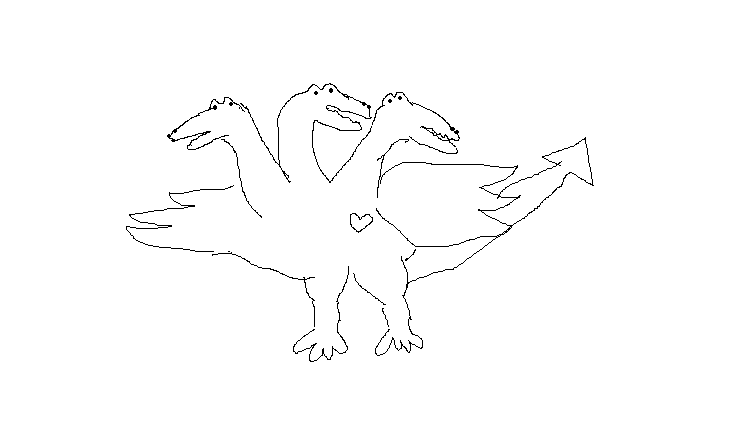 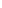  Можно сравнить многозначное слово с многоголовым Змеем Горынычем. Змея много голов, так же у многозначного слова несколько значений. Каждая голова видит мир под своим углом, имеет свое мнение, но сердце, тело, хвост, туловище у всех голов общее. Так и многозначное слово. У него имеется несколько связанных между собой значений, но единство слова не нарушается, так как у этих значений есть общая часть, подобно сердцу, туловищу многоголового Змея, причем значения могут быть объяснены одно через другое.  Слово ГОЛОВА имеет 6 значений, если бы мы его рисовали схематично в виде многоголового Змея, то нам бы пришлось рисовать шесть голов. Но общее значение, объединяющее все значения, было следующее: важный значимый орган, без которого не обойтись.			☻1. Верхняя часть человека, животного. Пр.: Болит голова			☻2. Жизнь. Пр.: Сложить голову.			☻3. Ум, рассудок. Пр.: Хорошо варит голова.ГОЛОВА 			☻4. Единица счета. Пр.: Сто голов скота.			☻5. Главный, ответственное лицо, чиновник. Пр.: Пан Голова 			☻6. Передовая, важная, главная часть чего – либо. Пр.: Голова			танковой колонны.А у слова ИДТИ мы можем найти 25 значений в словаре С. И. Ожегова. Представьте себе 25-голового Змея!Суффиксы –то, -либо, -нибудь и приставка кое-Жили – были три мушкетера – это суффиксы –то, -либо, -нибудь. Вместе с ними в большой дружбе был Д, Артаньян, т. е. приставка кое- .Все страшные драчуны, чуть только неопределенные местоимения к ним поближе подойдут – они шпагу достают и размахивают ею. Того и гляди: на дуэль вызовут или ранят не на шутку. Вот однажды собрались неопределенные местоимения и постановили:1. Шпагой больше не размахивать2. Пусть местоимения кладут шпагу вертикально (черточкой), и тогда никто не подойдет близко к мушкетерам и Д, Артаньяну.С тех пор так и живут, только через дефис – шпагу пишутся. Правда, приставка кое- , т. е. Д, Артаньян, как истинный гасконец, не связывается с предлогами – мальчишками. Если они начинают путаться под ногами, кое – прячет шпагу – дефис в ножны. Сами понимаете: эти мальчишки – предлоги – прелюбопытный народ, везде суют свой нос. Поэтому мы пишем: кое у кого, кое к чему, кое с кем. Д, Артаньян объясняет свое решение: «Всякое может случиться. Предлоги , маленькие, худенькие, надо прятать шпагу, а то вдруг нечаянно проткну.»